JEDILNIK 24.10 - 28.10. 2022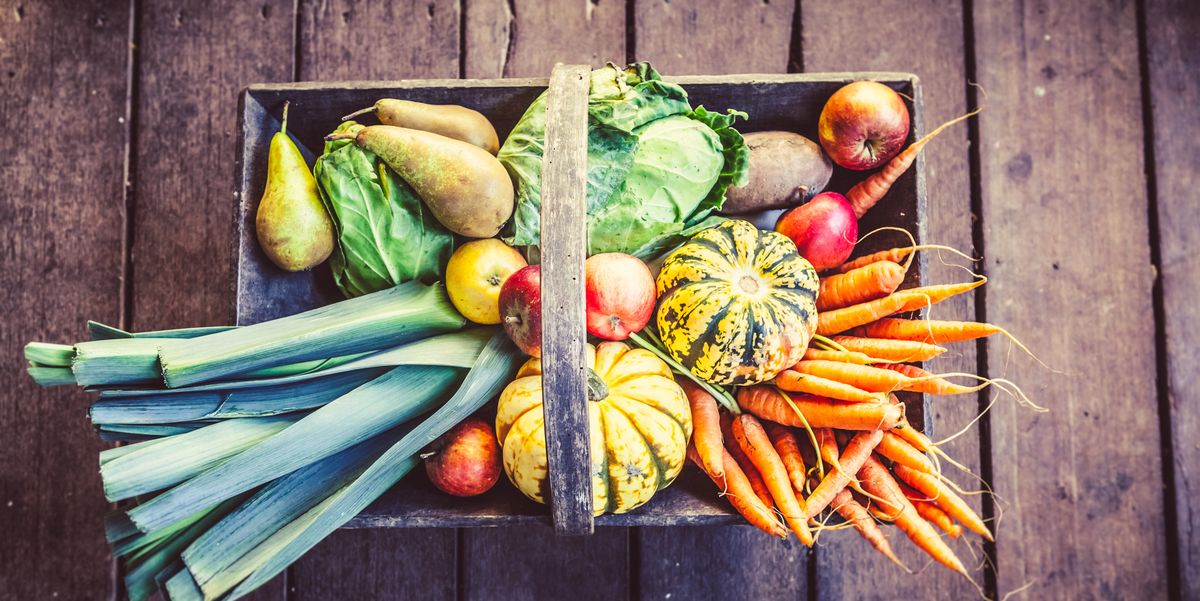 DIETNI JEDILNIKKatalog vsebnosti alergenov v živilih:DATUMMALICAKOSILOPOP. MALICAPONEDELJEK24. 10. 2022Sezamova bombetka, perutninska  pleskavica,  ŠS zelena solata, zeliščni čaj z limono, mandarinePrežganka z jajčnimi vlivanci, zelenjavna rižota, mešana sezonska solata, biskvitni kolač z lešnikiRženi kruh, sirni namazTOREK25. 10. 2022Mlečni riž, kakavov posip, jabolčni sok, bananeKokošja juha s domačimi rezanci, piščančje krače, mlinci, zeljna solataGrisini, hruškaSREDA26. 10. 2022Kruh Hribovc, »baby pašteta« paradižnik, sadni čaj z limono, hruškeGoveje juha z zakuho, svinjska pečenka, pražen krompir, kislo zelje, endivija in radič v solatiSadni jogurt, jabolčni krhljiČETRTEK27. 10. 2022Polnozrnatna štručka, navadni jogurt s sadjem in medom, malinov sok,  ŠS jabolkaKokošja juha z žličniki, Bio špageti, bolonjska omaka z mletim mesom, zelena solata s fižolom Marmorna pogača, mandarinaPETEK28. 10. 2022Ajdov kruh, rezine piščančje posebne, kisle kumarice, zeliščni čaj z limono, mandarineKrompirjeva omaka s piščančjo hrenovko, kitajsko zelje, vaniljev puding   Pletenica, čokoladno mlekoDATUMCELIAKIJA (BREZGLUTENSKI) - BGALERGIJA NA MLEKO (INTOLERANCA NA LAKTOZO)–DIETNI BREZ MLEKA (IL)PONEDELJEK24. 10. 2022MALICA: BG bombetka, BG pleskavicaKOSILO: Juha z BG testeninami in brez moke, BG kolačP. MALICA: BG KruhMALICA: Bombetka brez sledov mleka, pleskavica brez mlečnih beljakovinKOSILO:  Živila deklarirana brez sledov mleka in laktoze, kolač brez sledi mleka in lakzozeP. MALICA: Kruh brez mleka oz. laktoze, sojin namazTOREK25. 10. 2022MALICA: Kakavov posip brez sledov glutenaKOSILO: BG jušni testenine, BG mlinciP.MALICA: BG skutina žemljicaMALICA: Rižev napitek ali sojin napitekKOSILO: Rezanci in mlinci brez mleka in laktozeP.MALICA: Grisini brez mleka in laktozeSREDA26. 10. 2022MALICA: BG kruh, pašteta brez sledov glutenaKOSILO:  Jušne BG testenine, Krompir brez sledov glutenaP.MALICA: Jogurt brez sledov glutenaMALICA: Kruh brez sledov mleka oz. laktoze, namaz brez dodanih mlečnih beljakovinKOSILO: Jušne testenine brez sledov mleka oz. laktoze P.MALICA: Rižev ali sojin jogurtČETRTEK27. 10. 2022MALICA: BG štručkaKOSILO: BG žličniki, BG špageti, Omaka brez dodane mokeP.MALICA: BG pogačaMALICA: Rižev ali sojin jogurt, ali pa jogurt brez laktozeKOSILO: Spageti in žličniki brez laktoze in mleka, Omaka brez dodane smetaneP.MALICA: Pogača brez mleka in laktozePETEK28.10.2022MALICA: BG kruh ali kruh brez sledi glutenaKOSILO: BG moka ali pa brez moke, BG hrenovkaP.MALICA: BG pletenica, mleko brez sledov mlekaMALICA: Kruh brez sledov mleka oz. laktoze, piščančja posebna brez sledov mleka oz. laktozeKOSILO: Omaka brez smetane, hrenovka brez sledi mleka in laktozeP.MALICA: Pletenica brez dodanega mleka oz. laktozeV PRIMERU ZAPLETOV PRI DOBAVI ŽIVIL SI PRIDRŽUJEMO PRAVICO DO SPREMEMBE JEDILNIKA.  BIO ŽIVILO IZ KONTROLIRANE EKOLOŠKE PRIDELAVE LOKALNO PRIDELANA/PREDELANA  ŽIVILA SE VKLJUČUJEJO GLEDE NA SEZONSKO PONUDBO. ŠS-ŠOLSKA SHEMAKer v prehrani otrok ni omejitev glede uživanja alergenov in ker za otroke, ki potrebujejo dietno prehrano, pripravljamo individualne dietne jedilnike, alergenov na jedilnikih ne bomo označevali.oznakaalergen1ŽITA, KI VSEBUJEJO GLUTEN ( pšenica, rž, ječmen, oves, pira, kamut ali njihove križane vrste ali proizvodi iz njih)2RAKI IN PROIZVODI IZ NJIH3JAJCA IN PROIZVODI IZ NJIH4RIBE IN PROZVODI IZ NJIHAARAŠIDI IN PROIZVODI Z NJIHSZRNJE SOJE IN PROIZVODI IZ NJIHLMLEKO IN MLEČNI PROIZVODI, KI VSEBUJEJO LAKTOZOOOREŠKI - mandeljni, orehi, lešniki, indijski oreščki, ameriški orehi, brazilski oreščki, pistacija, makadamija IN PROIZVODI IZ NJIHZLISTNA ZELENA IN PROIZVODI IZ NJIHGSGORČIČNO SEME IN PROIZVODI IZ NJIHSSSEZAMOVO SEME IN PROIZVODI IZ NJIHŽŽVEPLOV DIOKSID IN SULFITI ((v koncentraciji več kot 100mg/kg ali 10mg/l, izraženi kot SO2)VVOLČJI BOB IN PROIZVODI IZ NJIHMMEHKUŽCI IN PROIZVODI IZ NJIH